Ministru kabineta rīkojuma projekta „Par elektropārvades tīklu savienojuma „Igaunijas-Latvijas trešais 330 kV starpsavienojums” pārbūvei un jaunbūvei paredzētās darbības akceptu” sākotnējās ietekmes novērtējuma ziņojums (anotācija)Anotācijas sadaļa III, , V un VII – projekts šo jomu neskar Ministru prezidenta biedrs,ekonomikas ministrs							A.Ašeradens Valsts sekretārs								J.Stinka 10.08.2016.  09:584080K.Gičevskis67013232, Karlis.Gicevskis@em.gov.lvI. Tiesību akta projekta izstrādes nepieciešamībaI. Tiesību akta projekta izstrādes nepieciešamībaI. Tiesību akta projekta izstrādes nepieciešamība1.PamatojumsEiropas Savienības enerģētikas politikas veidošanas pamatā ir elektropārvades tīklu savienojumu stiprināšana, elektroenerģijas tirgus liberalizācija un energoapgādes drošuma paaugstināšana. Šo mērķu pildīšanai Latvijai ir svarīgi nodibināt reģionālo sadarbību ar Baltijas jūras reģiona valstīm – īpaši ar Lietuvu un Igauniju, tai skaitā, veidojot energoapgādei stratēģiski nozīmīgus objektus.2015.gada jūnijā astoņas Baltijas jūras reģiona valstis, tajā skaitā Latvija, parakstīja uzlaboto saprašanās memorandu Baltijas enerģētikas tirgus starpsavienojuma plānu (Memorandum of Understanding on the reinforced Baltic Energy Market Interconnection Plan; turpmāk – BEMIP). Pirmo BEMIP sagatavošanu ierosināja Eiropas Komisija, lai apsvērtu konkrētus pasākumus ar mērķi savienot Lietuvu, Latviju un Igauniju ar plašākiem Eiropas Savienības enerģētikas tīkliem, ko Eiropas Komisija pieņēma 2008.gada novembrī. „Igaunijas-Latvijas trešais 330 kV starpsavienojums” (turpmāk – Trešais starpsavienojums) ir viens no tiem projektiem, kas ietverts BEMIP un kuru realizācija ir būtiska Baltijas elektroenerģijas tirgus attīstībai un enerģētiskās drošības paaugstināšanai, lai nodrošinātu pietiekamu infrastruktūru veiksmīgai Baltijas valstu energosistēmu sinhronizācijai ar Eiropas Savienības energosistēmām.Jaunais Trešais starpsavienojums starp Igauniju un Latviju būtiski palielinās energoapgādes drošumu Baltijas valstīs, veidos drošu un uzticamu enerģijas koridoru starp Ziemeļu un Centrālās Eiropas valstīm un nodrošinās kopējā elektroenerģijas tirgus attīstību Baltijas valstīs. Šobrīd esošo starpsavienojumu jaudas Igaunijas-Latvijas šķērsgriezumā ir nepieciešams uzlabot, lai labāk spētu izmantot esošos elektroenerģijas ražošanas avotus, kā arī veicinātu jaunu attīstīšanu.Saskaņā ar Eiropas Parlamenta un Padomes Regulu Nr.347/2013, ar ko nosaka Eiropas energoinfrastruktūras pamatnostādnes un atceļ lēmumu Nr.1364/2006/EK, kas groza Regulu (EK) Nr.713/2009, Regulu (EK) Nr.714/2009 un Regulu (EK) Nr.715/2009 (turpmāk – Regula Nr.347/2013), Trešajam starpsavienojumam ir noteikts Kopīgu interešu projektu (turpmāk – KIP) statuss. Tādējādi infrastruktūras savienojums starp Sindi (Kilingi – Nõmme) Igaunijā līdz Rīgas TEC-2 apakšstacijai Latvijā ir atzīts par nozīmīgu Eiropas Savienības starpvalstu pārvades savienojuma projektu.Pamatojoties uz AS „Latvijas elektriskie tīkli” projekta pieteikumu, kas tika sagatavots  sadarbībā ar Latvijas pārvades sistēmu operatoru AS „Augstsprieguma tīkls” un Igaunijas pārvades sistēmu operatoru AS „Elering”, Trešā starpsavienojuma projektam tika piešķirts Eiropas Savienības līdzfinansējums 65 % apmērā no Eiropas infrastruktūras savienošanas instrumenta līdzekļiem (Connecting European Facility) Ņemot vērā  Eiropas Parlamenta un Padomes Regulā Nr.1316/2013, ar ko izveido Eiropas infrastruktūras savienošanas instrumentu, groza Regulu (ES) Nr. 913/2010 un atceļ Regulu (EK) Nr. 680/2007 un Regulu (EK) Nr. 67/2010 (turpmāk – Regula Nr.1316) minētos nosacījumus, 2015. gada 13. maijā  ar Inovāciju un tīklu izpildaģentūru tika parakstīts granta līgums Nr. INEA/CEF/ENER/M2014/0029 par līdzfinansējuma saņemšanuEnerģētikas likuma 241. pantā noteikts, ka, ja atbilstoši likumam „Par ietekmes uz vidi novērtējumu”, ir veikts ietekmes uz vidi novērtējums sakarā ar energoapgādes komersanta objekta izveidošanu vai būtisku pārmaiņu veikšanu tajā un šim objektam ir noteikts Eiropas Savienības kopīgu interešu projekta statuss saskaņā ar Eiropas Parlamenta un Padomes regulu Nr. 347/2013, ar ko nosaka Eiropas enerģētikas infrastruktūras pamatnostādnes un atceļ lēmumu Nr. 1364/2006/EK, groza regulu Nr. 713/2009/EK, regulu Nr. 714/2009/EK un regulu Nr. 715/2009/EK, lēmumu par paredzētās darbības akceptēšanu pieņem Ministru kabinets.Trešā starpsavienojuma 1. alternatīva ar 1.2.M, 1B, 1B modifikācijām, paralēli plānotajai autoceļa E22 trasei, kas ierosināta pēc AS „Latvijas elektriskie tīkli” atbalstītā AS „Augstsprieguma tīkls” 2016.gada 28.jūnija Ekonomikas ministrijai adresētā iesnieguma Nr.50SA30-01-1579, īstenojama atbilstoši ietekmes uz vidi novērtējuma (turpmāk – IVN) procedūras „Igaunijas – Latvijas trešais elektropārvades tīkla starpsavienojums no Sindi (Kilingi – Nõmme) Igaunijā līdz Salaspils (vai Rīgas TEC-2) apakšstacijām Latvijā” ietvaros izstrādātajam ziņojumam un Vides pārraudzības valsts biroja (turpmāk – VPVB) 2016.gada 10.jūnija atzinumam Nr. 7.Ministru kabineta rīkojuma projekts nosaka elektropārvades tīklu savienojuma „Igaunijas-Latvijas trešais elektropārvades tīkla savienojums”, no Sindi (Kilingi – Nõmme) Igaunijā līdz Rīgas TEC-2 apakšstacijai Latvijā, pārbūvei un jaunbūvei paredzēto darbības vietu (elektrolīnijas trases izvietojumu) 1. alternatīvu ar 1.2.M, 1B, 1B modifikācijām un paralēli plānotajai autoceļa E22 trasei (aptuveni 2km).Pamatojoties uz:Latvijas, kā arī Baltijas valstu elektroapgādes drošību un nepieciešamo caurlaižu spējas palielinājumu, lai nodrošinātu elektroenerģijas pirkšanas, pārdošanas un tranzīta iespējas;Latvijas elektroenerģijas pārvades sistēmas 10 gadu attīstības plānā (ko ar 2015. gada 6. augusta padomes lēmumu Nr.115 apstiprināja Sabiedrisko pakalpojumu regulēšanas komisija) noteikto Trešā starpsavienojuma nodošanas ekspluatācijā termiņu – 2020.gada decembris;BEMIP rīcības plānā noteikto, ka valstīm jāveicina KIP projektu laicīgu īstenošana to teritorijās;Regulu Nr.347/2013, kas uzliek par pienākumu katrai no Eiropas Savienības dalībvalstīm nodrošināt KIP saskaņošanu noteiktā termiņā, ar mērķi koordinēt un kontrolēt vietējas nozīmes pārvaldes institūciju darbu, lai netiktu būtiski kavēta projekta virzība kopumā;2014.gada 28.maijā Eiropas Komisijas publicēto Eiropas enerģētiskās drošības stratēģijā (turpmāk – EEDS) norādīto projektu īstenošanas termiņu (Trešajam starpsavienojumam - 2020.gads) visneaizsargātākajās Eiropas Savienības teritorijās; 2014.gada 24.oktobra Eiropas Padomes secinājumiem, kuros ir noteikts, ka EEDS minētajiem projektiem (tajā skaitā, Trešā starpsavienojuma projektam) ir jānodrošina visaugstākā prioritāte, kā arī tas, ka tie ir jārealizē tiem noteiktajā laika posmā; 2014.gada 21.novembrī Eiropas Komisijas publicēto sarakstu, kurā norādīti galvenie enerģētikas infrastruktūras projekti, kuri ir izvēlēti Eiropas infrastruktūras savienošanas instrumenta finansiālā atbalsta saņemšanai, tajā pašā laikā, pamatojoties uz Regulas Nr.1316 30.pantu attiecībā uz saņemtā finansējuma ierobežotās izmantošanas iespējām laikā;2015. gada 13. maijā ar Inovācijas un tīklu izpildaģentūru (INEA) parakstīto granta līgumu par Trešā starpsavienojuma līdzfinansējuma piešķiršanas nosacījumiem;Ministru kabineta rīkojuma projekta izpilde ir noteikta, kā steidzama, kura apstrīdēšana tiesā neaptur tā darbību.Neskatoties uz Ministru kabineta rīkojumā noteikto projekta steidzamību, kura apstrīdēšana tiesā neaptur tā darbību, saskaņā ar Administratīvā procesa likuma 185.panta piekto daļu, norādītajā gadījumā, pieteicējs, kamēr lietas izskatīšana pēc būtības nav pabeigta, var lūgt tiesu, motivējot lūgumu, apturēt administratīvā akta vai faktiskās rīcības darbību. Tādejādi Ministru kabineta rīkojuma projekta 3. punktā minētais nosacījums neaizskar sabiedrības tiesības uz tiesvedību.Papildus ir norādāms fakts, ka 2014.gada 1.oktobrī spēkā stājušā Būvniecības likuma 17.panta pirmā daļa paredz to, ka būvdarbus drīkst uzsākt tikai pēc tam, kad būvvalde ir izdarījusi atzīmi būvatļaujā par visu tajā ietverto projektēšanas nosacījumu izpildi, būvdarbu uzsākšanas nosacījumu izpildi kā arī tad, kad būvatļauja kļuvusi neapstrīdama. Paredzētās darbības ietvaros, veicot jebkāda veida būvniecību, nepieciešams ņemt vērā attiecīgi arī būvniecības normatīvo aktu prasības un saistošos būvnormatīvus.2.Pašreizējā situācija un problēmas, kuru risināšanai tiesību akta projekts izstrādāts, tiesiskā regulējuma mērķis un būtībaElektropārvades līnijas (turpmāk – EPL) pārbūve un jaunbūves darbi jeb paredzētā darbība, saskaņā ar likuma „Par ietekmes uz vidi novērtējumu” 1.pielikuma 26.punktu ir IVN procedūras subjekts. IVN sastāv no trim secīgām darbībām: IVN veikšanas un ziņojuma sagatavošanas; VPVB atzinuma saņemšanas;akcepta paredzētajai darbībai saņemšanas.AS „Latvijas elektriskie tīkli“ (turpmāk - LET) IVN procedūru paredzētajai darbībai ir veikusi divām alternatīvām un vairākām modifikācijām un tehniskiem risinājumiem.2016.gada 10.jūnijā ir saņemts VPVB izdots IVN atzinums Nr. 7.Paredzētās darbībai pirms IVN programmas sagatavošanas un IVN ziņojuma sagatavošanas tika organizētas sabiedriskās apspriedes projekta 21 skarto novadu un 2 skarto pilsētu teritorijās – Rūjienas, Mazsalacas, Burtnieku, Alojas, Limbažu, Sējas, Saulkrastu, Ādažu, Carnikavas, Garkalnes, Stopiņu, Beverīnas, Kocēnu, Pārgaujas, Krimuldas, Inčukalna, Siguldas, Ropažu, Salaspils, Ikšķiles, Siguldas novados, Valmieras un Rīgas pilsētu teritorijās, individuāli informējot aptuveni 3000 zemes vienību īpašniekus. Sabiedrisko apspriežu laikā, novadu pašvaldības un iedzīvotāji tika informēti par paredzēto darbību, kā arī iepazīstināti ar ietekmes uz vidi novērtējuma procedūru.1.attēlā ir atspoguļotas elektrolīnijas trases izvietojumu alternatīvas gan situācijā, kad plānotā līnija iet pa jau esošo 110 kV vai 300 kV trasi, gan situācijā, kad tā veido jaunu trasi.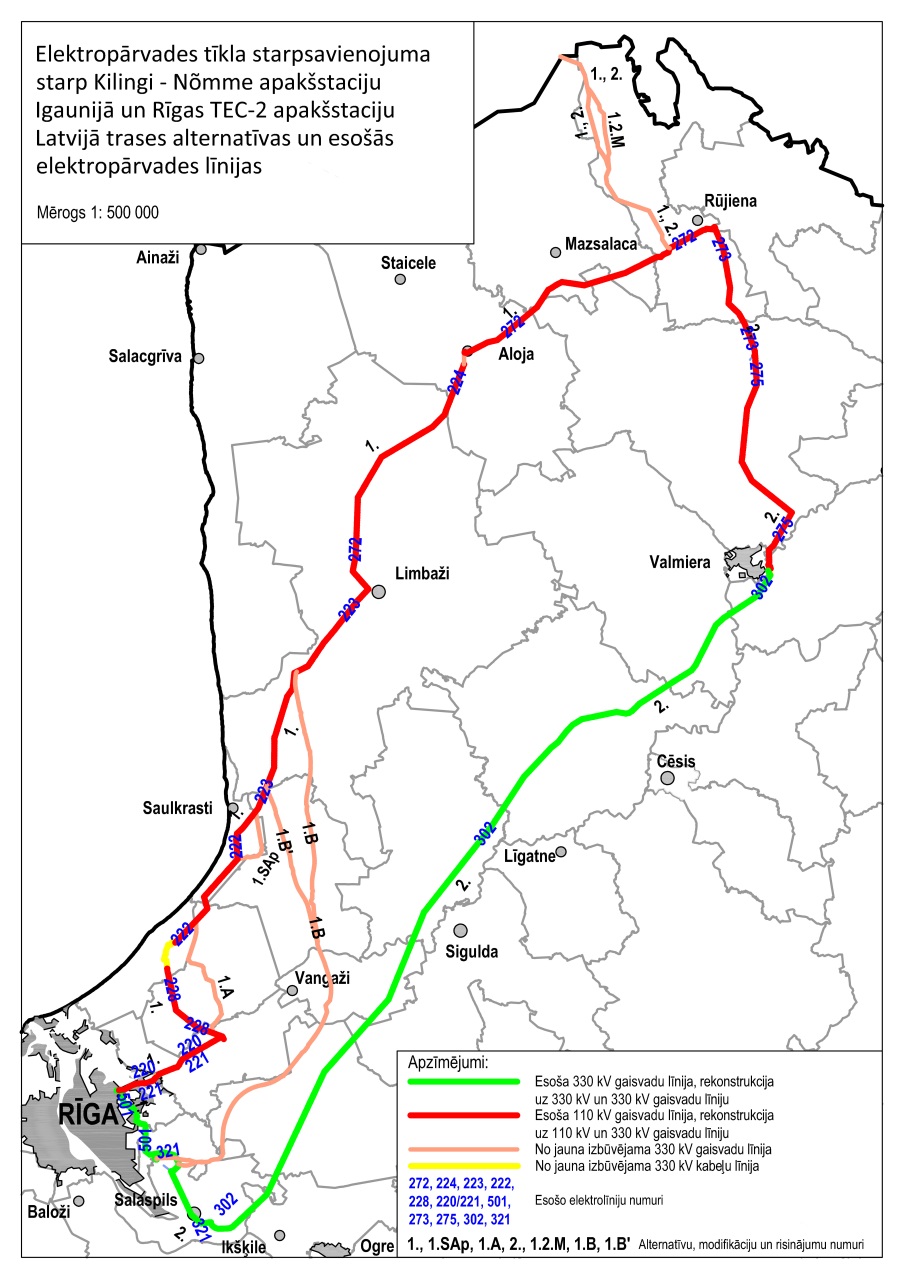 1. attēls. Plānotās un esošās elektropārvades līnijasAvots: IVN ziņojumsStarp apspriestajiem variantiem ir divas alternatīvas 1. un 2., kur 1. alternatīvai ir iespējamas modifikācijas 1A., 1SAp., 1B vai ar 1B`, EPL izvietojums paralēli plānotajam autoceļam E22 un abām alternatīvām kopīga modifikācija 1.2.M  (skat. 1. tabulu).1. tabulaAlternatīvas, modifikācijas un to tehniskais raksturojums (Avots: IVN Ziņojums)VPVB 2016.gada 10.jūnija atzinumā Nr. 7 ir norādīts, ka ir pieļaujama tikai tādu paredzētās darbības un tehnisko risinājumu realizācija, kas nav pretrunā ar Eiropas nozīmes īpaši aizsargājamo dabas teritoriju (Natura 2000) aizsardzības mērķiem un negatīvi neietekmē to ekoloģiskās funkcijas un integritāti. Līdz ar to atzinumā secināms, ka darbību ir pamats īstenot pa 1. alternatīvas trasi, jo 2. alternatīva virzās caur aizsargājamo ainavu apvidu „Ziemeļgauja”, kas saskaņā ar novērtējuma rezultātu nav pieļaujama. Tāpat nav pieļaujama 1. alternatīvas pamata trases realizācija caur dabas parku „Piejūra”. Atbilstoši 2016.gada 3.maijā VPVB izdotajam IVN atzinumam Nr. 5 „Par Eiropas standarta platuma publiskās lietošanas dzelzceļa infrastruktūras līnijas „Rail Baltic” būvniecības ietekmes uz vidi novērtējuma ziņojumu”, ja tiek saņemti nepieciešamie Rail Baltica projekta akcepta lēmumi, un EPL tiek izbūvēta vienā koridorā ar dzelzceļa infrastruktūras līniju „Rail Baltica” (turpmāk – Rail Baltica), atzinumā minēts, ka projekts realizējams pa 1B modifikāciju. 1B modifikācijas realizācija ir jēgpilna, ja tiek īstenots Rail Baltica projekts. Ņemot vērā ekspertu – ornitologu ieteikumus, trasi būtu ieteicams realizēt pa 1.2.M. modifikāciju, apejot putniem nozīmīgās mežu teritorijas. Ņemot vērā Salaspils un Stopiņu novadu domju un zemju īpašnieku ierosinājumus, kā arī saskaņā ar AS „Latvijas Valsts ceļi” sniegto apstiprinājumu, rekomendējama EPL izbūve paralēli plānotajam autoceļam E22. Gadījumā, ja netiek realizēts Rail Baltica projekts, tiek rekomendētas modifikācijas 1A un 1.SAp. Kabeļu līnijām salīdzinājumā ar gaisvadu līnijām ir ievērojami lielāks bojājumu novēršanas ilgums. Gaisvadu līnijām tās ir dažas stundas, savukārt kabeļu līnijām – līdz pat vairākām nedēļām. Kabeļu līnijām paredzamais kalpošanas ilgums ir aptuveni divas reizes īsāks kā gaisvadu līnijām. Elektrolīniju izbūvējot kabeļu līniju veidā nepieciešams uzstādīt arī reaktīvās jaudas kompensēšanas iekārtas, kas attiecīgi palielina projekta kopējās izmaksas.Apstiprināto modifikāciju tehniski-ekonomiskais salīdzinājums sniegts 2. tabulā. 2. tabulaApstiprināto modifikāciju salīdzinājumsŅemot vērā 2. tabulā, IVN ziņojumā un VPVB atzinumā minēto, izvēlētā trase ir:optimālākā ietekmes uz vidi aspektā;ar viszemākajām plānotām izbūves izmaksām;ar vismazāk ietekmēto īpašumu skaitu;bez paredzētām izbūvējamām kabeļu līnijām;ar vismazāko iespējamo biotopu izciršanu.Izstrādājot šo elektrolīnijas trases izvietojumu, ir ņemti vērā dažādu institūciju un ekspertu viedokļi. Izvēlētais EPL novietojums skar 11 novadu teritorijas.Ar 2016.gada 13.jūnija AS „Latvijas elektriskie tīkli” vēstuli Nr.20AP00-04/109, Rūjienas, Mazsalacas, Alojas, Limbažu, Sējas, Garkalnes, Stopiņu, Inčukalna, Ropažu, Salaspils un Burtnieku novadu domēm tika lūgts iepazīties un sniegt atzinumu par paredzētās darbības – “Igaunijas-Latvijas trešais elektropārvades tīkla starpsavienojums no Sindi (Kilingi – Nomme) Igaunijā līdz Rīgas TEC-2 apakšstacijai Latvijā” izvēlēto 330 kV elektropārvades līnijas trasi.Atbildot uz minēto lūgumu, Burtnieku, Inčukalna un Rūjienas novadu dome akceptēja AS „Latvijas elektriskie tīkli” vēstulē Nr.20AP00-04/109 izvēlēto 330 kV elektropārvades līnijas trasi.Savukārt, Mazsalacas novada dome 2016.gada 17.jūnijā ar Lēmumu Nr. 12.1 neakceptēja AS „Latvijas elektriskie tīkli” izvēlēto alternatīvu atsaucoties uz to, ka paredzētā darbība (palielinot spriegumu līdz 330 kV) būtiski ietekmēs nekustamo īpašumu vērtību, iedzīvotāju dzīves kvalitāti un apgrūtinās īpašumus ar jauniem aprobežojumiem. Bez tam, Lēmumu Nr. 12.1 norādīts, ka sabiedriskās apspriešanas laikā nav ņemti vērā novada iedzīvotāju ierosinājumi un lūgumi un nav mainīta trases trajektorija. Tā tiešā tuvumā skar 7 Mazsalacas novada mājsaimniecības. Kā arī tas, ka šī projekta realizēšanai valstī ir otra alternatīva, kura neskar Mazsalacas novada teritoriju.Mazsalacas novada amatpersonas paudušas vēlmi izvietot pārvades līniju citu pašvaldību teritorijās, pat ja šāds izvietojums ir neefektīvs, rada lielāku ietekmi uz vidi un palielina ietekmēto īpašumu skaitu. Šādas ieceres radītā ekoloģiskā un ekonomiskā ietekme vērtējama kā nesamērīga.Attiecībā uz Mazsalacas novada domes iebildumu par to, ka būtiski tiks ietekmēta nekustamo īpašumu vērtību, ir norādāms, ka Trešā starpsavienojuma izvēlēto alternatīvu Mazsalacas novadā, lielākoties paredzēts izbūvēt jau esošās EPL (110kV līnija) izvietojuma  trajektorijā. Ņemot vērā to, ka esošās EPL atsevišķi posmi ir jau kalpojuši ilgu laiku un līnijai ir nepietiekama elektriskās jaudas caurlaides spēja, šai līnijai jebkurā alternatīvajā variantā nepieciešama rekonstrukcija un daļēja balstu un vadu nomaiņa.Attiecībā uz Trešā starpsavienojuma projekta ietekmi uz cilvēku veselību un dzīves kvalitāti, IVN ziņojumā norādīts, ka ievērojot drošības aizsargjoslu attālumus saskaņā ar Aizsargjoslu likuma 16.pantu augstsprieguma elektropārvades līniju pārbūve un ekspluatācija neradīs nelabvēlīgu ietekmi uz apkārtējo dzīvojamo māju iedzīvotāju veselību. Saistībā ar drošu aizsargjoslu attālumu, projekta īstenotājiem ir jāievēro Ministru kabineta 2014.gada 30.septembra noteikumos Nr.574 “Par Latvijas būvnormatīvu LBN 008-14 „Inženiertīklu izvietojums”” 32.punktu, kas nosaka, ka jaunbūvējamās 110 kV un augstāka sprieguma elektropārvades gaisvadu līnijas, ja iespējams, izvieto ārpus pilsētu un ciemu dzīvojamo un sabiedrisko ēku apbūves, ievērojot Aizsargjoslu likumā noteikto aizsargjoslas platumu un pieļaujamās elektromagnētiskā lauka robežvērtības līdz ēku robežai.Toties, par to, ka sabiedriskās apspriešanas laikā nav ņemti vērā novada iedzīvotāju ierosinājumi un lūgumi un nav mainīta trases trajektorija, norādāms, ka pilsētu un ciemu kontekstā, jārēķinās ar nepieciešamību detalizēt, precizēt un, iespējams, atkārtoti vērtēt iespējamos tehniskos risinājumus (EPL stabu izvietojums, pamatu izveides nosacījumus) pēc tam, kad ir panākts akcepts kādam no konkrētajiem variantiem, jo pilnībā no apdzīvotu vietu šķērsošanas nav iespējams izvairīties nevienā piedāvātajā alternatīvajā variantā. Attiecībā uz Mazsalacas novada domes iebildumiem, ir jāskata situācija pēc būtības kopumā. Jānorāda, ka izvirzot akceptam citu pārvades līnijas izvietojuma alternatīvu salikumu, tiktu radīta ne tikai lielāka ietekme uz vidi, bet arī  konceptuāli jauna situācija ar jau veiktajiem iesaistīto pašvaldību akceptiem,  kas varētu veidot savstarpēji nesaderīgu kopumu, iesaistītajām pašvaldībām norādot uz neloģiskiem un neefektīviem izvietojumiem par labu kādai no šķērsojamajām teritorijām.Citas novadu domes nav sniegušas atbildi uz 2016.gada 13.jūnija AS „Latvijas elektriskie tīkli” vēstuli Nr.20AP00-04/109. Vienlaikus jānorāda, ka Latvijas Pašvaldību savienība 2016.gada 25.jūlijā ir sniegusi atzinumus, ar kuriem saskaņo Ministru kabineta rīkojuma projektu "Par elektrotīklu pārvades savienojuma "Igaunijas-Latvijas trešais 330 kV starpsavienojums" rekonstrukcijai un jaunbūvei paredzētās darbības akceptu" un Ministru kabineta rīkojuma projektu "Par nacionālo interešu objekta statusa noteikšanu elektrotīklu pārvades savienojumam "Igaunijas-Latvijas trešais 330 kV starpsavienojums"" bez iebildumiem.Ņemot vērā visu iepriekš minēto, Ministru kabineta rīkojuma mērķis ir noteikt Trešā starpsavienojuma, no Sindi (Kilingi – Nõmme) Igaunijā līdz Rīgas TEC-2 apakšstacijai Latvijā, paredzētās darbības akceptu, izvēloties darbības vietu (elektrolīnijas trases izvietojumu) 1. alternatīvu ar 1.2.M, 1B un 1B modifikācijām un paralēli plānotajai autoceļa E22 trasei (skat. 3. attēlu).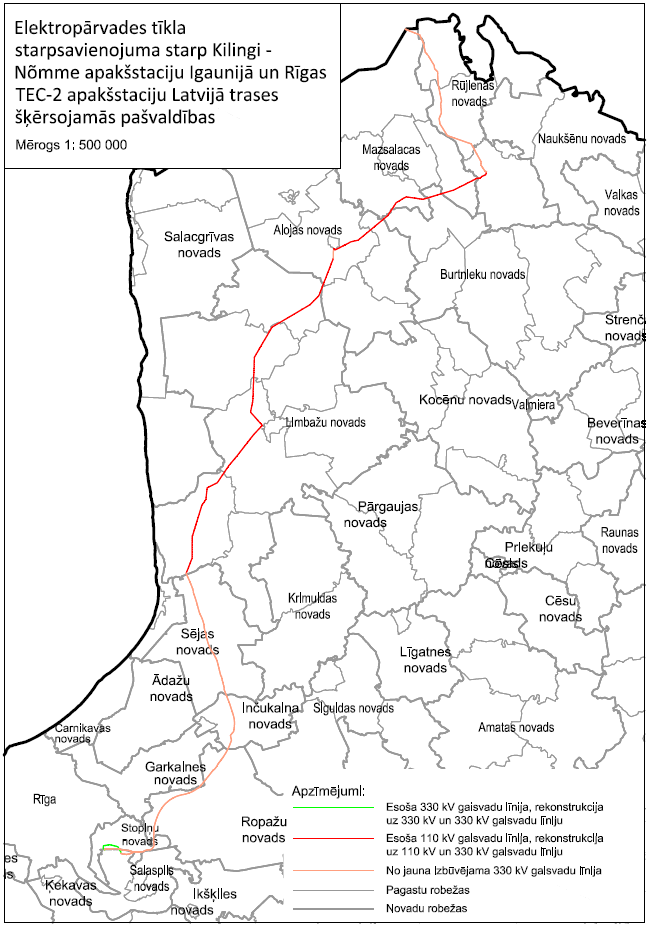 3. attēls. Izvēlētā elektropārvades līnijas traseAvots IVN ziņojums3.Projekta izstrādē iesaistītās institūcijasEkonomikas ministrija, AS "Augstsprieguma tīkls", kas ir Trešā starpsavienojuma īstenotāja un LET, kas ir elektroenerģijas pārvades sistēmas īpašniece.4.Cita informācijaSaskaņā ar Sabiedrisko pakalpojumu regulēšanas komisijas padomes apstiprināto pārvades sistēmas operatora AS „Augstsprieguma tīkls” iesniegto elektroenerģijas pārvades sistēmas attīstības plānu, projekta īstenošana jāveic līdz 2020.gada decembrim.Projekts ir viens no būtiskiem energoinfrastruktūras objektiem, lai iespējamās energoresursu tirdzniecības krīzes apstākļos Latvija spētu nodrošināt pietiekamu elektroenerģijas pašpatēriņa apgādi tikai no Eiropas Savienības dalībvalstīm un vienlaicīgi spētu nodrošināt nepieciešamo elektroenerģijas pārvades tīkla darbību Baltijas valstu sinhronizācijai ar Eiropas Savienības valstu pārvades tīkliem. II. Tiesību akta projekta ietekme uz sabiedrību, tautsaimniecības attīstību un administratīvo sloguII. Tiesību akta projekta ietekme uz sabiedrību, tautsaimniecības attīstību un administratīvo sloguII. Tiesību akta projekta ietekme uz sabiedrību, tautsaimniecības attīstību un administratīvo slogu1.Sabiedrības mērķgrupas, kuras tiesiskais regulējums ietekmē vai varētu ietekmētMinistru kabineta rīkojums ietekmēs – Rūjienas, Mazsalacas, Alojas, Limbažu, Sējas, Garkalnes, Stopiņu, Inčukalna, Ropažu, Salaspils un Burtnieku novadu teritorijas, kuru administratīvajā teritorijā plānots pārbūvēt un izveidot EPL, kā arī nekustamo īpašumu īpašniekus, uz kuru īpašumus skars plānotā EPL.Kompensējošie pasākumi veicami normatīvo aktu kārtībā, atbilstoši Enerģētikas likuma 24.pantam un Ministru kabineta 2006.gada 25.jūlija noteikumiem Nr. 603 „Kārtība, kādā aprēķināma un izmaksājama atlīdzība par energoapgādes objekta ierīkošanai vai rekonstrukcijai nepieciešamā zemes īpašuma lietošanas tiesību ierobežošanu”.Nekustamo īpašumu provizoriskais skaits, kurus skars paredzētā darbība ir 1276. Kompensācijas par zemes lietošanas tiesību ierobežojumiem tiks izmaksātas no pārvades sistēmas īpašnieka – AS "Latvijas elektriskie tīkli" līdzekļiem. 2.Tiesiskā regulējuma ietekme uz tautsaimniecību un administratīvo sloguNeapmierinoša elektroapgāde ir vislielākais šķērslis uzņēmējdarbības attīstībai.Projekta izpildes rezultātā tiks izpildīti sekojoši uzdevumi:likvidēti esošie trūkumi un šaurās vietas elektroenerģijas pārvades starpsavienojumos starp Igauniju un Latviju;uzlabots elektroapgādes drošums Latvijā, Igaunijā un Baltijas valstīs kopumā, mazinot  energoatkarību no Krievijas apvienotās energosistēmas;nodrošināta Baltijas elektroenerģijas tirgus efektīva darbība un nodrošināta platforma kopējam Baltijas elektroenerģijas tirgum kontekstā ar Ziemeļvalstu elektroenerģijas tirgu;palielināta pieejamā pārvades jauda starp Latvijas un Igaunijas energosistēmām;nodrošināts efektīvs un drošs tranzīta koridors starp Baltijas un Ziemeļvalstu un Centrāleiropas elektroenerģijas pārvades sistēmām.Trešā starpsavienojuma projekts ir viens no nozīmīgākajiem reģiona enerģētikas projektiem, kas vērsts uz efektīvi funkcionējoša enerģijas tirgus izveidi, apgādes drošuma paaugstināšanu Latvijā un visā Baltijas reģionā. Papildus tam, tiks radīti priekšnosacījumi, lai projekta realizācijas reģionā attīstītos uzņēmumi ar augstu enerģijas pieprasījumu vai tās ražošanu.2014.gada 21.novembrī Eiropas Komisija ir apstiprinājusi indikatīvo sarakstu ar projektiem finansiālā atbalsta saņemšanai, cita starpā, kur ir iekļauts Trešā starpsavienojuma izbūves aktivitāte (saraksta Nr. 4.2.1.). Trešā starpsavienojuma izbūvei ir paredzēts Eiropas Savienības finanšu instrumenta līdzfinansējums 65% apmērā no kopējām izmaksām. Rīkojuma projektam nav ietekmes uz valsts budžetu, jo Trešā starpsavienojuma izbūve tiks līdzfinansēta (35%) no pārvades sistēmas īpašnieka LET piesaistītā finansējuma. Pārvades sistēmas kapitālieguldījumu izmaksas tiks iekļautas pārvades sistēmas tarifā atbilstoši Sabiedrisko pakalpojumu regulēšanas komisijas apstiprinātai metodikai.3.Administratīvo izmaksu monetārs novērtējumsProjekts šo jomu neskar.4.Cita informācijaNav.IV. Tiesību akta projekta ietekme uz spēkā esošo tiesību normu sistēmuIV. Tiesību akta projekta ietekme uz spēkā esošo tiesību normu sistēmuIV. Tiesību akta projekta ietekme uz spēkā esošo tiesību normu sistēmu1.Nepieciešamie saistītie tiesību aktu projektiMinistru kabineta rīkojuma projekts “Par nacionālo interešu objekta statusa noteikšanu elektrotīklu pārvades savienojumam “Igaunijas-Latvijas trešais 330 kV starpsavienojums”” (VSS-648)2.Atbildīgā institūcijaEkonomikas ministrija. 3.Cita informācijaNav.VI. Sabiedrības līdzdalība un komunikācijas aktivitātesVI. Sabiedrības līdzdalība un komunikācijas aktivitātesVI. Sabiedrības līdzdalība un komunikācijas aktivitātes1.Plānotās sabiedrības līdzdalības un komunikācijas aktivitātes saistībā ar projektuSabiedrība informēta, ievērojot likuma „Par ietekmes uz vidi novērtēšanu” 15.pantā noteikto kārtību. 2.Sabiedrības līdzdalība projekta izstrādēSaņemti un izvērtēti personu iesniegumi par plānoto darbību. 3.Sabiedrības līdzdalības rezultātiSabiedrības informēšanai pirms ietekmes uz vidi novērtējuma programmu sagatavošanas un Ietekmes uz vidi novērtējuma ziņojumu sagatavošanas tika organizētas vairākkārtējas sākotnējās sabiedriskās apspriedes sanāksmes visās projekta skarto novadu teritorijās iedzīvotājiem pieejamā laikā, nosūtot zemes īpašniekiem individuālus paziņojumus, ievietojot paziņojumus laikrakstos un tīmekļa vietnēs atbilstoši normatīvajos aktos noteiktajām prasībām. Sabiedrisko apspriežu sanāksmju laikā tika sniegta informācija par plānoto projektu, elektropārvades tīklu novietojumu un turpmāk plānotajiem darbiem, kā arī klātesošie tika iepazīstināti ar ietekmes uz vidi novērtējuma procedūru un informēti par sabiedrības tiesībām rakstiski sūtīt savus komentārus un priekšlikumus par projektu uz VPVB, kā arī piedalīties turpmākajās  apspriešanās un projekta norises gaitā atbilstoši normatīvo aktu prasībām. Iedzīvotāju informētības līmeņa paaugstināšanai un labākas komunikācijas nodrošināšanai sākotnējās sabiedriskās apspriedes un IVN ziņojuma sabiedriskās apspriedes kopīgos posmos tika rīkotas vienlaicīgi ar Rail Baltica projekta attiecīgām apspriedēm.Sākotnējās sabiedriskās apspriedes notika:21.11.2012. Rūjienas novada pašvaldībā;21.11.2012. Naukšēnu novada Ķoņu pagasta pārvaldē;26.11.2012. Mazsalacas kultūras centrā;26.11.2012. Alojā, Jūras ielā 13;27.11.2012. Limbažu novada pašvaldībā;29.11.2012. Kauguru kultūras namā;29.11.2012. Valmieras pilsētas pašvaldībā;29.11.2012. Valmieras pagasta pārvaldē;03.12.2012. Inčukalna novada pašvaldībā;03.12.2012. Krimuldas novada tautas namā;04.12.2012. Pārgaujas novada Stalbē, Kultūras namā;04.12.2012. Kocēnu novada Vaidavas kultūras namā;05.12.2012. Siguldas novada Allažu pagasta pārvaldē;05.12.2012. Sējas novada Lojas kultūras namā;06.12.2012. Ropažu Kultūras un izglītības centrā;06.12.2012. Ikšķiles novada pašvaldībā;10.12.2012. Salaspils Kultūras namā „Rīgava”;11.12.2012. Ulbrokas Kultūras namā;11.12.2012. Rīgā, Dārzciema ielā 86;12.12.2012. Garkalnes novada domē;12.12.2012. Ādažu novada Kultūras centrā;17.12.2012. Carnikavā, Tautas namā Ozolaine;18.12.2012. Saulkrastu novada kultūras namā „Zvejniekciems”;02.04.2013. Valmieras pagasta kultūras namā;03.04.2013. Rūjienas kultūras namā;08.04.2013. Saulkrastu novada Kultūras namā „Zvejniekciems”;09.04.2013. Limbažu novada pašvaldībā;10.04.2013. Ulbrokas Kultūras namā;15.04.2013. Ādažu novada Kultūras centrā;16.04.2013. Pārgaujas novadā, Stalbes kultūras namā;17.04.2013. Ropažu Kultūras un izglītības centrā;03.02.2014. Sējas novada kultūras namā „Jēņi”;05.02.2014. Garkalnes novada kultūras centrā „Berģi”;06.02.2014. Ropažu novada pašvaldībā;19.02.2014. Carnikavā, Tautas namā Ozolaine;04.02.2015. Ulbrokas Kultūras namā;23.02.2015. Salaspils novada domē;23.02.2015. Sējas novada kultūras namā „Loja”;02.03.2015. Limbažu novada pašvaldībā;09.03.2015. Vangažu pilsētas pārvaldē;10.03.2015. Zaķumuižā, Ropažu novadā;11.03.2015. Garkalnes novada domē.IVN ziņojuma sabiedriskās apspriedes notika:20.11.2015. Rūjienas novada pašvaldībā;20.11.2015. Mazsalacas novada Kultūras centrā;23.11.2015. Sējas novada Lojas kultūras namā;25.11.2015. Vangažu kultūras namā;25.11.2015. Salaspils novada domē;26.11.2015. Zaķumuižā, Ropažu novadā;26.11.2015. Rīgas domē;27.11.2015. Alojas kultūras namā;27.11.2015. Skultes kultūras integrācijas centrā;30.11.2015. Garkalnes novada domē;30.11.2015. Ulbrokas vidusskolā, Stopiņu novadā;01.12.2015. Ādažu novada domē;02.12.2015. Stalbes tautas namā;02.12.2015. Valmieras pilsētas pašvaldībā;03.12.2015. Carnikavas pamatskolā;07.12.2015. Saulkrastu novada domē;10.12.2015. Rencēnu pagasta kultūras namā;10.12.2015. Vaidavas kultūras un amatniecības centrā;26.01.2016. Salaspils novada domē.Sabiedriskās apspriešanas laikā tika saņemti vairāki simti iesniegumu un priekšlikumu, kuru saturs konspektīvi izklāstīts IVN ziņojumā. Turpat ir pievienoti arī visu sanāksmju protokoli, kuros atainoti konkrēti sanāksmes laikā izrunātie jautājumi.4.Cita informācijaMinistru kabineta rīkojuma projekts „Par elektrotīklu pārvades savienojuma „Igaunijas-Latvijas trešais 330 kV starpsavienojums” pārbūvei un jaunbūvei paredzētās darbības akceptu” ievietots Ekonomikas ministrijas tīmekļa vietnē.